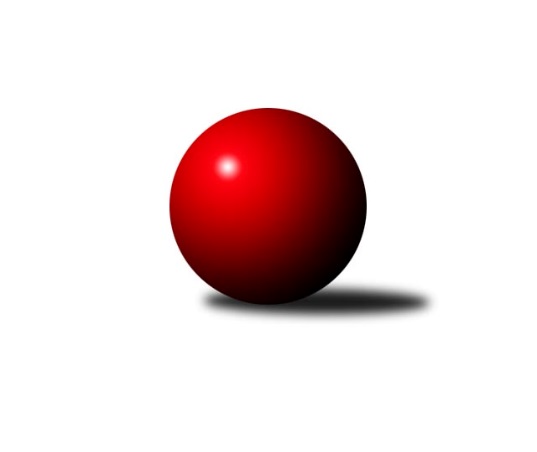 Č.7Ročník 2022/2023	13.6.2024 2. KLM A 2022/2023Statistika 7. kolaTabulka družstev:		družstvo	záp	výh	rem	proh	skore	sety	průměr	body	plné	dorážka	chyby	1.	TJ Slovan Karlovy Vary	7	6	0	1	36.0 : 20.0 	(94.5 : 73.5)	3413	12	2252	1161	20.3	2.	TJ Červený Kostelec	7	3	3	1	31.0 : 25.0 	(86.5 : 81.5)	3303	9	2229	1074	22.9	3.	SKK Náchod	7	4	1	2	31.0 : 25.0 	(84.5 : 83.5)	3356	9	2224	1132	21.6	4.	TJ Sokol Tehovec	7	3	2	2	30.5 : 25.5 	(83.5 : 84.5)	3310	8	2212	1098	22.7	5.	KK Kosmonosy	7	3	2	2	29.0 : 27.0 	(84.0 : 84.0)	3369	8	2230	1140	25.3	6.	TJ Sokol Kdyně	7	3	1	3	28.0 : 28.0 	(89.5 : 78.5)	3254	7	2183	1071	26.4	7.	SKK Jičín	7	2	2	3	28.0 : 28.0 	(87.0 : 81.0)	3357	6	2245	1113	33.3	8.	SKK Podbořany	7	2	2	3	25.0 : 31.0 	(84.0 : 84.0)	3263	6	2211	1052	31	9.	Kuželky Aš	7	2	1	4	28.0 : 28.0 	(85.5 : 82.5)	3353	5	2219	1134	25.4	10.	KK Lokomotiva Tábor	7	2	1	4	26.0 : 30.0 	(85.0 : 83.0)	3308	5	2236	1073	23	11.	SKK Bohušovice	7	2	1	4	22.0 : 34.0 	(70.0 : 98.0)	3298	5	2197	1101	25.3	12.	TJ Lomnice	7	1	2	4	21.5 : 34.5 	(74.0 : 94.0)	3191	4	2151	1040	33.4Tabulka doma:		družstvo	záp	výh	rem	proh	skore	sety	průměr	body	maximum	minimum	1.	TJ Slovan Karlovy Vary	4	4	0	0	23.0 : 9.0 	(59.5 : 36.5)	3279	8	3332	3189	2.	TJ Sokol Tehovec	4	3	1	0	21.5 : 10.5 	(55.0 : 41.0)	3398	7	3460	3360	3.	TJ Sokol Kdyně	4	3	1	0	21.0 : 11.0 	(56.5 : 39.5)	3321	7	3371	3291	4.	TJ Červený Kostelec	4	3	1	0	21.0 : 11.0 	(54.0 : 42.0)	3501	7	3585	3446	5.	SKK Podbořany	3	2	1	0	16.0 : 8.0 	(43.5 : 28.5)	3280	5	3299	3267	6.	SKK Náchod	3	2	1	0	16.0 : 8.0 	(42.0 : 30.0)	3543	5	3564	3522	7.	Kuželky Aš	3	2	0	1	16.0 : 8.0 	(42.0 : 30.0)	3346	4	3373	3307	8.	KK Kosmonosy	3	2	0	1	13.0 : 11.0 	(38.5 : 33.5)	3437	4	3541	3339	9.	KK Lokomotiva Tábor	4	2	0	2	17.0 : 15.0 	(55.5 : 40.5)	3456	4	3553	3410	10.	TJ Lomnice	4	1	2	1	15.0 : 17.0 	(47.0 : 49.0)	3087	4	3134	3054	11.	SKK Bohušovice	3	1	1	1	11.0 : 13.0 	(33.0 : 39.0)	3273	3	3303	3222	12.	SKK Jičín	3	0	1	2	9.0 : 15.0 	(37.5 : 34.5)	3356	1	3393	3311Tabulka venku:		družstvo	záp	výh	rem	proh	skore	sety	průměr	body	maximum	minimum	1.	SKK Jičín	4	2	1	1	19.0 : 13.0 	(49.5 : 46.5)	3358	5	3491	3147	2.	TJ Slovan Karlovy Vary	3	2	0	1	13.0 : 11.0 	(35.0 : 37.0)	3458	4	3561	3325	3.	KK Kosmonosy	4	1	2	1	16.0 : 16.0 	(45.5 : 50.5)	3353	4	3473	3250	4.	SKK Náchod	4	2	0	2	15.0 : 17.0 	(42.5 : 53.5)	3309	4	3401	3180	5.	TJ Červený Kostelec	3	0	2	1	10.0 : 14.0 	(32.5 : 39.5)	3237	2	3372	3077	6.	SKK Bohušovice	4	1	0	3	11.0 : 21.0 	(37.0 : 59.0)	3305	2	3436	3236	7.	KK Lokomotiva Tábor	3	0	1	2	9.0 : 15.0 	(29.5 : 42.5)	3259	1	3435	3101	8.	TJ Sokol Tehovec	3	0	1	2	9.0 : 15.0 	(28.5 : 43.5)	3280	1	3316	3250	9.	Kuželky Aš	4	0	1	3	12.0 : 20.0 	(43.5 : 52.5)	3355	1	3425	3300	10.	SKK Podbořany	4	0	1	3	9.0 : 23.0 	(40.5 : 55.5)	3259	1	3392	3059	11.	TJ Sokol Kdyně	3	0	0	3	7.0 : 17.0 	(33.0 : 39.0)	3231	0	3432	3066	12.	TJ Lomnice	3	0	0	3	6.5 : 17.5 	(27.0 : 45.0)	3226	0	3313	3149Tabulka podzimní části:		družstvo	záp	výh	rem	proh	skore	sety	průměr	body	doma	venku	1.	TJ Slovan Karlovy Vary	7	6	0	1	36.0 : 20.0 	(94.5 : 73.5)	3413	12 	4 	0 	0 	2 	0 	1	2.	TJ Červený Kostelec	7	3	3	1	31.0 : 25.0 	(86.5 : 81.5)	3303	9 	3 	1 	0 	0 	2 	1	3.	SKK Náchod	7	4	1	2	31.0 : 25.0 	(84.5 : 83.5)	3356	9 	2 	1 	0 	2 	0 	2	4.	TJ Sokol Tehovec	7	3	2	2	30.5 : 25.5 	(83.5 : 84.5)	3310	8 	3 	1 	0 	0 	1 	2	5.	KK Kosmonosy	7	3	2	2	29.0 : 27.0 	(84.0 : 84.0)	3369	8 	2 	0 	1 	1 	2 	1	6.	TJ Sokol Kdyně	7	3	1	3	28.0 : 28.0 	(89.5 : 78.5)	3254	7 	3 	1 	0 	0 	0 	3	7.	SKK Jičín	7	2	2	3	28.0 : 28.0 	(87.0 : 81.0)	3357	6 	0 	1 	2 	2 	1 	1	8.	SKK Podbořany	7	2	2	3	25.0 : 31.0 	(84.0 : 84.0)	3263	6 	2 	1 	0 	0 	1 	3	9.	Kuželky Aš	7	2	1	4	28.0 : 28.0 	(85.5 : 82.5)	3353	5 	2 	0 	1 	0 	1 	3	10.	KK Lokomotiva Tábor	7	2	1	4	26.0 : 30.0 	(85.0 : 83.0)	3308	5 	2 	0 	2 	0 	1 	2	11.	SKK Bohušovice	7	2	1	4	22.0 : 34.0 	(70.0 : 98.0)	3298	5 	1 	1 	1 	1 	0 	3	12.	TJ Lomnice	7	1	2	4	21.5 : 34.5 	(74.0 : 94.0)	3191	4 	1 	2 	1 	0 	0 	3Tabulka jarní části:		družstvo	záp	výh	rem	proh	skore	sety	průměr	body	doma	venku	1.	Kuželky Aš	0	0	0	0	0.0 : 0.0 	(0.0 : 0.0)	0	0 	0 	0 	0 	0 	0 	0 	2.	TJ Lomnice	0	0	0	0	0.0 : 0.0 	(0.0 : 0.0)	0	0 	0 	0 	0 	0 	0 	0 	3.	SKK Podbořany	0	0	0	0	0.0 : 0.0 	(0.0 : 0.0)	0	0 	0 	0 	0 	0 	0 	0 	4.	TJ Sokol Tehovec	0	0	0	0	0.0 : 0.0 	(0.0 : 0.0)	0	0 	0 	0 	0 	0 	0 	0 	5.	SKK Náchod	0	0	0	0	0.0 : 0.0 	(0.0 : 0.0)	0	0 	0 	0 	0 	0 	0 	0 	6.	TJ Sokol Kdyně	0	0	0	0	0.0 : 0.0 	(0.0 : 0.0)	0	0 	0 	0 	0 	0 	0 	0 	7.	TJ Slovan Karlovy Vary	0	0	0	0	0.0 : 0.0 	(0.0 : 0.0)	0	0 	0 	0 	0 	0 	0 	0 	8.	TJ Červený Kostelec	0	0	0	0	0.0 : 0.0 	(0.0 : 0.0)	0	0 	0 	0 	0 	0 	0 	0 	9.	KK Lokomotiva Tábor	0	0	0	0	0.0 : 0.0 	(0.0 : 0.0)	0	0 	0 	0 	0 	0 	0 	0 	10.	SKK Bohušovice	0	0	0	0	0.0 : 0.0 	(0.0 : 0.0)	0	0 	0 	0 	0 	0 	0 	0 	11.	KK Kosmonosy	0	0	0	0	0.0 : 0.0 	(0.0 : 0.0)	0	0 	0 	0 	0 	0 	0 	0 	12.	SKK Jičín	0	0	0	0	0.0 : 0.0 	(0.0 : 0.0)	0	0 	0 	0 	0 	0 	0 	0 Zisk bodů pro družstvo:		jméno hráče	družstvo	body	zápasy	v %	dílčí body	sety	v %	1.	Antonín Valeška 	Kuželky Aš 	7	/	7	(100%)	21	/	28	(75%)	2.	Viktor Pytlík 	TJ Sokol Kdyně 	6	/	7	(86%)	21	/	28	(75%)	3.	Václav Hlaváč st.	TJ Slovan Karlovy Vary 	6	/	7	(86%)	19.5	/	28	(70%)	4.	Ladislav Urban 	TJ Slovan Karlovy Vary 	6	/	7	(86%)	18	/	28	(64%)	5.	David Novák 	TJ Sokol Tehovec  	6	/	7	(86%)	17	/	28	(61%)	6.	Antonín Hejzlar 	SKK Náchod 	6	/	7	(86%)	17	/	28	(61%)	7.	Jakub Šmidlík 	TJ Sokol Tehovec  	6	/	7	(86%)	16	/	28	(57%)	8.	Jiří Vejvara 	SKK Jičín 	5	/	6	(83%)	16	/	24	(67%)	9.	Dušan Plocek 	KK Kosmonosy  	5	/	6	(83%)	13.5	/	24	(56%)	10.	Tomáš Pavlík 	TJ Slovan Karlovy Vary 	5	/	7	(71%)	20	/	28	(71%)	11.	Radek Dvořák 	SKK Podbořany  	5	/	7	(71%)	17.5	/	28	(63%)	12.	Jakub Dařílek 	SKK Bohušovice 	5	/	7	(71%)	17	/	28	(61%)	13.	Jaroslav Procházka 	TJ Sokol Tehovec  	5	/	7	(71%)	16	/	28	(57%)	14.	Daniel Neumann 	TJ Červený Kostelec   	5	/	7	(71%)	15	/	28	(54%)	15.	Jaromír Hnát 	SKK Bohušovice 	4	/	5	(80%)	12	/	20	(60%)	16.	Martin Filakovský 	KK Lokomotiva Tábor 	4	/	5	(80%)	12	/	20	(60%)	17.	Jaroslav Soukup 	SKK Jičín 	4	/	5	(80%)	11.5	/	20	(58%)	18.	Martin Vrbata 	Kuželky Aš 	4	/	6	(67%)	16.5	/	24	(69%)	19.	Denis Hofman 	SKK Náchod 	4	/	6	(67%)	16	/	24	(67%)	20.	Tomáš Timura 	TJ Sokol Kdyně 	4	/	6	(67%)	15	/	24	(63%)	21.	Ladislav Beránek 	SKK Náchod 	4	/	6	(67%)	14	/	24	(58%)	22.	Zdeněk Chvátal 	TJ Lomnice 	4	/	6	(67%)	13	/	24	(54%)	23.	Josef Krotký 	TJ Lomnice 	4	/	6	(67%)	12	/	24	(50%)	24.	Rudolf Hofmann 	SKK Podbořany  	4	/	6	(67%)	12	/	24	(50%)	25.	Filip Löffelmann 	TJ Sokol Kdyně 	4	/	7	(57%)	18.5	/	28	(66%)	26.	Ota Maršát st.	Kuželky Aš 	4	/	7	(57%)	17	/	28	(61%)	27.	Štěpán Schuster 	TJ Červený Kostelec   	4	/	7	(57%)	16.5	/	28	(59%)	28.	David Kášek 	KK Lokomotiva Tábor 	4	/	7	(57%)	16	/	28	(57%)	29.	Miroslav Knespl 	TJ Lomnice 	4	/	7	(57%)	15	/	28	(54%)	30.	Luboš Beneš 	KK Kosmonosy  	4	/	7	(57%)	15	/	28	(54%)	31.	Ondřej Mrkos 	TJ Červený Kostelec   	4	/	7	(57%)	13	/	28	(46%)	32.	Ivan Boško 	Kuželky Aš 	4	/	7	(57%)	12	/	28	(43%)	33.	Petr Jedlička 	Kuželky Aš 	4	/	7	(57%)	11	/	28	(39%)	34.	Štěpán Diosegi 	TJ Lomnice 	3.5	/	6	(58%)	14.5	/	24	(60%)	35.	Tomáš Bajtalon 	KK Kosmonosy  	3	/	5	(60%)	13	/	20	(65%)	36.	Ondřej Novák 	KK Lokomotiva Tábor 	3	/	5	(60%)	12	/	20	(60%)	37.	Petr Novák 	KK Kosmonosy  	3	/	5	(60%)	9	/	20	(45%)	38.	František Černý 	SKK Jičín 	3	/	6	(50%)	15	/	24	(63%)	39.	Vladimír Šána 	SKK Podbořany  	3	/	6	(50%)	13.5	/	24	(56%)	40.	Agaton Plaňanský ml.	SKK Jičín 	3	/	6	(50%)	13	/	24	(54%)	41.	Jiří Vondráček 	KK Kosmonosy  	3	/	6	(50%)	12.5	/	24	(52%)	42.	Martin Hanuš 	SKK Náchod 	3	/	6	(50%)	12.5	/	24	(52%)	43.	Kamil Ausbuher 	SKK Podbořany  	3	/	6	(50%)	12	/	24	(50%)	44.	Jiří Vaňata 	KK Lokomotiva Tábor 	3	/	6	(50%)	11	/	24	(46%)	45.	Tomáš Beck st.	TJ Slovan Karlovy Vary 	3	/	6	(50%)	10.5	/	24	(44%)	46.	Martin Mýl 	TJ Červený Kostelec   	3	/	7	(43%)	16	/	28	(57%)	47.	František Adamů ml.	TJ Červený Kostelec   	3	/	7	(43%)	14.5	/	28	(52%)	48.	Přemysl Krůta 	TJ Lomnice 	3	/	7	(43%)	10	/	28	(36%)	49.	Pavel Louda 	SKK Jičín 	2	/	4	(50%)	8.5	/	16	(53%)	50.	Jiří Benda st.	TJ Sokol Kdyně 	2	/	4	(50%)	8	/	16	(50%)	51.	Pavel Říha 	KK Kosmonosy  	2	/	4	(50%)	7.5	/	16	(47%)	52.	Jindřich Dvořák 	TJ Sokol Kdyně 	2	/	4	(50%)	7	/	16	(44%)	53.	Tomáš Majer 	SKK Náchod 	2	/	4	(50%)	5.5	/	16	(34%)	54.	Josef Vejvara 	SKK Jičín 	2	/	5	(40%)	10	/	20	(50%)	55.	Martin Bílek 	TJ Sokol Tehovec  	2	/	5	(40%)	8.5	/	20	(43%)	56.	Václav Krysl 	TJ Slovan Karlovy Vary 	2	/	5	(40%)	8.5	/	20	(43%)	57.	Jakub Vojáček 	TJ Sokol Tehovec  	2	/	5	(40%)	8	/	20	(40%)	58.	Jaromír Fabián 	KK Kosmonosy  	2	/	5	(40%)	7.5	/	20	(38%)	59.	Jaroslav Lefner 	SKK Podbořany  	2	/	6	(33%)	13	/	24	(54%)	60.	Daniel Balcar 	TJ Červený Kostelec   	2	/	6	(33%)	10.5	/	24	(44%)	61.	Zdeněk Kříž st.	TJ Slovan Karlovy Vary 	2	/	7	(29%)	14	/	28	(50%)	62.	Oldřich Roubek 	KK Lokomotiva Tábor 	2	/	7	(29%)	14	/	28	(50%)	63.	Jiří Benda ml.	TJ Sokol Kdyně 	2	/	7	(29%)	13	/	28	(46%)	64.	Radek Šípek 	SKK Bohušovice 	2	/	7	(29%)	12	/	28	(43%)	65.	Karel Smažík 	KK Lokomotiva Tábor 	2	/	7	(29%)	11.5	/	28	(41%)	66.	Lukáš Dařílek 	SKK Bohušovice 	2	/	7	(29%)	10	/	28	(36%)	67.	Jiří Semerád 	SKK Bohušovice 	2	/	7	(29%)	10	/	28	(36%)	68.	Martin Jinda 	KK Lokomotiva Tábor 	1	/	2	(50%)	4	/	8	(50%)	69.	Martin Perníček 	SKK Bohušovice 	1	/	2	(50%)	4	/	8	(50%)	70.	Jiří Guba 	TJ Lomnice 	1	/	2	(50%)	3.5	/	8	(44%)	71.	Bořivoj Jelínek 	KK Lokomotiva Tábor 	1	/	2	(50%)	3.5	/	8	(44%)	72.	Filip Bajer 	KK Kosmonosy  	1	/	2	(50%)	3	/	8	(38%)	73.	Petr Šmidlík 	TJ Sokol Tehovec  	1	/	3	(33%)	6	/	12	(50%)	74.	Martin Kováčik 	SKK Náchod 	1	/	4	(25%)	7	/	16	(44%)	75.	Agaton Plaňanský st.	SKK Jičín 	1	/	4	(25%)	7	/	16	(44%)	76.	Jaroslav Wagner 	SKK Podbořany  	1	/	5	(20%)	10	/	20	(50%)	77.	Jiří Šťastný 	TJ Sokol Tehovec  	1	/	5	(20%)	7	/	20	(35%)	78.	Stanislav Rada 	SKK Podbořany  	1	/	5	(20%)	6	/	20	(30%)	79.	Jan Adamů 	SKK Náchod 	1	/	6	(17%)	10.5	/	24	(44%)	80.	Ota Maršát ml.	Kuželky Aš 	1	/	7	(14%)	7	/	28	(25%)	81.	Hubert Guba 	TJ Lomnice 	0	/	1	(0%)	2	/	4	(50%)	82.	Věroslav Řípa 	KK Kosmonosy  	0	/	1	(0%)	2	/	4	(50%)	83.	Vladimír Matějka 	TJ Sokol Tehovec  	0	/	1	(0%)	1	/	4	(25%)	84.	Jiří Dohnal 	TJ Sokol Kdyně 	0	/	1	(0%)	1	/	4	(25%)	85.	Luboš Kolařík 	SKK Jičín 	0	/	1	(0%)	1	/	4	(25%)	86.	Jaroslav Solín 	Kuželky Aš 	0	/	1	(0%)	1	/	4	(25%)	87.	Josef Veverka 	TJ Lomnice 	0	/	1	(0%)	1	/	4	(25%)	88.	Zdeněk Zeman 	KK Lokomotiva Tábor 	0	/	1	(0%)	1	/	4	(25%)	89.	Jaroslav Ondráček 	SKK Bohušovice 	0	/	1	(0%)	0	/	4	(0%)	90.	Jaroslav Špicner 	SKK Náchod 	0	/	1	(0%)	0	/	4	(0%)	91.	Pavel Staša 	TJ Slovan Karlovy Vary 	0	/	2	(0%)	3	/	8	(38%)	92.	Jaroslav Löffelmann 	TJ Sokol Kdyně 	0	/	2	(0%)	2	/	8	(25%)	93.	Josef Fidrant 	TJ Sokol Kdyně 	0	/	3	(0%)	3	/	12	(25%)	94.	Bohumil Maněna 	TJ Lomnice 	0	/	5	(0%)	2	/	20	(10%)	95.	Tomáš Svoboda 	SKK Bohušovice 	0	/	6	(0%)	5	/	24	(21%)Průměry na kuželnách:		kuželna	průměr	plné	dorážka	chyby	výkon na hráče	1.	SKK Nachod, 1-4	3483	2306	1176	24.5	(580.6)	2.	Tábor, 1-4	3431	2280	1151	23.3	(572.0)	3.	KK Kosmonosy, 3-6	3405	2261	1143	22.3	(567.6)	4.	Poděbrady, 1-4	3375	2239	1136	23.6	(562.6)	5.	SKK Jičín, 1-4	3357	2236	1120	30.2	(559.6)	6.	Kuželky Aš, 1-4	3322	2215	1107	25.3	(553.8)	7.	TJ Sokol Kdyně, 1-4	3283	2172	1111	22.9	(547.3)	8.	Podbořany, 1-4	3267	2200	1066	32.7	(544.6)	9.	Bohušovice, 1-4	3258	2173	1085	26.2	(543.1)	10.	Karlovy Vary, 1-4	3224	2159	1064	23.6	(537.4)	11.	Lomnice, 1-4	3092	2110	981	33.0	(515.4)Nejlepší výkony na kuželnách:SKK Nachod, 1-4TJ Červený Kostelec  	3585	3. kolo	Martin Hanuš 	SKK Náchod	651	6. koloSKK Náchod	3564	1. kolo	Štěpán Schuster 	TJ Červený Kostelec  	632	3. koloSKK Náchod	3543	4. kolo	Viktor Pytlík 	TJ Sokol Kdyně	630	2. koloSKK Náchod	3522	6. kolo	František Černý 	SKK Jičín	626	5. koloTJ Červený Kostelec  	3497	7. kolo	Ondřej Mrkos 	TJ Červený Kostelec  	621	7. koloSKK Jičín	3491	5. kolo	Denis Hofman 	SKK Náchod	620	1. koloTJ Slovan Karlovy Vary	3488	3. kolo	Štěpán Schuster 	TJ Červený Kostelec  	618	5. koloTJ Červený Kostelec  	3474	5. kolo	Dušan Plocek 	KK Kosmonosy 	613	4. koloKK Kosmonosy 	3473	4. kolo	Ondřej Mrkos 	TJ Červený Kostelec  	612	3. koloTJ Červený Kostelec  	3446	2. kolo	Jan Adamů 	SKK Náchod	612	4. koloTábor, 1-4TJ Slovan Karlovy Vary	3561	1. kolo	Karel Smažík 	KK Lokomotiva Tábor	648	3. koloKK Lokomotiva Tábor	3553	3. kolo	Jiří Vondráček 	KK Kosmonosy 	613	7. koloKK Lokomotiva Tábor	3438	1. kolo	Tomáš Pavlík 	TJ Slovan Karlovy Vary	612	1. koloKK Kosmonosy 	3425	7. kolo	Jiří Vejvara 	SKK Jičín	603	3. koloKK Lokomotiva Tábor	3423	5. kolo	Tomáš Beck st.	TJ Slovan Karlovy Vary	600	1. koloKK Lokomotiva Tábor	3410	7. kolo	Ladislav Urban 	TJ Slovan Karlovy Vary	599	1. koloSKK Jičín	3344	3. kolo	Karel Smažík 	KK Lokomotiva Tábor	599	7. koloKuželky Aš	3300	5. kolo	Martin Filakovský 	KK Lokomotiva Tábor	599	5. kolo		. kolo	Oldřich Roubek 	KK Lokomotiva Tábor	599	7. kolo		. kolo	David Kášek 	KK Lokomotiva Tábor	598	3. koloKK Kosmonosy, 3-6KK Kosmonosy 	3541	6. kolo	Luboš Beneš 	KK Kosmonosy 	653	6. koloSKK Jičín	3448	1. kolo	Josef Vejvara 	SKK Jičín	612	1. koloKK Kosmonosy 	3432	3. kolo	Antonín Valeška 	Kuželky Aš	599	3. koloKuželky Aš	3374	3. kolo	Pavel Říha 	KK Kosmonosy 	599	6. koloKK Kosmonosy 	3339	1. kolo	Agaton Plaňanský ml.	SKK Jičín	591	1. koloSKK Bohušovice	3299	6. kolo	Dušan Plocek 	KK Kosmonosy 	588	6. kolo		. kolo	Jiří Vondráček 	KK Kosmonosy 	588	6. kolo		. kolo	Petr Jedlička 	Kuželky Aš	586	3. kolo		. kolo	Jakub Dařílek 	SKK Bohušovice	585	6. kolo		. kolo	Jiří Vejvara 	SKK Jičín	584	1. koloPoděbrady, 1-4TJ Sokol Tehovec 	3460	7. kolo	Jaroslav Procházka 	TJ Sokol Tehovec 	613	7. koloSKK Náchod	3401	7. kolo	Jaroslav Procházka 	TJ Sokol Tehovec 	611	1. koloTJ Sokol Tehovec 	3398	3. kolo	Radek Dvořák 	SKK Podbořany 	593	5. koloTJ Sokol Tehovec 	3374	5. kolo	Ladislav Beránek 	SKK Náchod	592	7. koloTJ Červený Kostelec  	3372	1. kolo	Jakub Šmidlík 	TJ Sokol Tehovec 	591	1. koloTJ Sokol Tehovec 	3360	1. kolo	Daniel Neumann 	TJ Červený Kostelec  	590	1. koloSKK Podbořany 	3329	5. kolo	David Novák 	TJ Sokol Tehovec 	585	1. koloTJ Lomnice	3313	3. kolo	Jakub Šmidlík 	TJ Sokol Tehovec 	584	5. kolo		. kolo	Antonín Hejzlar 	SKK Náchod	584	7. kolo		. kolo	Martin Hanuš 	SKK Náchod	582	7. koloSKK Jičín, 1-4SKK Bohušovice	3436	2. kolo	Jiří Vejvara 	SKK Jičín	638	4. koloSKK Jičín	3393	4. kolo	Agaton Plaňanský ml.	SKK Jičín	598	6. koloSKK Jičín	3364	2. kolo	František Černý 	SKK Jičín	594	2. koloTJ Slovan Karlovy Vary	3325	6. kolo	Radek Šípek 	SKK Bohušovice	593	2. koloTJ Sokol Tehovec 	3316	4. kolo	Jakub Šmidlík 	TJ Sokol Tehovec 	590	4. koloSKK Jičín	3311	6. kolo	Tomáš Svoboda 	SKK Bohušovice	582	2. kolo		. kolo	Agaton Plaňanský ml.	SKK Jičín	582	2. kolo		. kolo	Agaton Plaňanský ml.	SKK Jičín	581	4. kolo		. kolo	Jaroslav Soukup 	SKK Jičín	580	6. kolo		. kolo	Zdeněk Kříž st.	TJ Slovan Karlovy Vary	575	6. koloKuželky Aš, 1-4SKK Náchod	3399	2. kolo	Ota Maršát ml.	Kuželky Aš	594	4. koloKuželky Aš	3373	4. kolo	Antonín Valeška 	Kuželky Aš	593	2. koloKuželky Aš	3358	2. kolo	Ivan Boško 	Kuželky Aš	589	2. koloKuželky Aš	3307	6. kolo	Ladislav Beránek 	SKK Náchod	585	2. koloTJ Sokol Tehovec 	3250	6. kolo	Antonín Hejzlar 	SKK Náchod	583	2. koloSKK Bohušovice	3248	4. kolo	Ivan Boško 	Kuželky Aš	579	4. kolo		. kolo	Martin Vrbata 	Kuželky Aš	572	6. kolo		. kolo	Antonín Valeška 	Kuželky Aš	570	4. kolo		. kolo	Denis Hofman 	SKK Náchod	570	2. kolo		. kolo	Martin Vrbata 	Kuželky Aš	570	2. koloTJ Sokol Kdyně, 1-4TJ Sokol Kdyně	3371	1. kolo	Viktor Pytlík 	TJ Sokol Kdyně	620	1. koloKuželky Aš	3320	1. kolo	Filip Löffelmann 	TJ Sokol Kdyně	619	5. koloTJ Sokol Kdyně	3317	7. kolo	Viktor Pytlík 	TJ Sokol Kdyně	612	7. koloTJ Sokol Kdyně	3305	5. kolo	Denis Hofman 	SKK Náchod	590	3. koloTJ Sokol Kdyně	3291	3. kolo	Jaromír Hnát 	SKK Bohušovice	583	7. koloKK Kosmonosy 	3250	5. kolo	Martin Vrbata 	Kuželky Aš	575	1. koloSKK Bohušovice	3236	7. kolo	Viktor Pytlík 	TJ Sokol Kdyně	572	5. koloSKK Náchod	3180	3. kolo	Filip Löffelmann 	TJ Sokol Kdyně	570	1. kolo		. kolo	Tomáš Timura 	TJ Sokol Kdyně	570	3. kolo		. kolo	Petr Jedlička 	Kuželky Aš	569	1. koloPodbořany, 1-4SKK Podbořany 	3299	2. kolo	David Kášek 	KK Lokomotiva Tábor	589	4. koloSKK Podbořany 	3273	4. kolo	Radek Dvořák 	SKK Podbořany 	587	2. koloSKK Podbořany 	3267	6. kolo	Jaroslav Wagner 	SKK Podbořany 	578	4. koloTJ Červený Kostelec  	3263	6. kolo	Daniel Neumann 	TJ Červený Kostelec  	576	6. koloKK Kosmonosy 	3262	2. kolo	Radek Dvořák 	SKK Podbořany 	571	6. koloKK Lokomotiva Tábor	3241	4. kolo	Dušan Plocek 	KK Kosmonosy 	569	2. kolo		. kolo	Tomáš Bajtalon 	KK Kosmonosy 	568	2. kolo		. kolo	Luboš Beneš 	KK Kosmonosy 	565	2. kolo		. kolo	Rudolf Hofmann 	SKK Podbořany 	563	6. kolo		. kolo	Vladimír Šána 	SKK Podbořany 	562	4. koloBohušovice, 1-4SKK Bohušovice	3303	3. kolo	Jaroslav Wagner 	SKK Podbořany 	609	3. koloSKK Bohušovice	3295	1. kolo	Radek Dvořák 	SKK Podbořany 	600	3. koloSKK Náchod	3257	5. kolo	Martin Perníček 	SKK Bohušovice	596	5. koloSKK Podbořany 	3256	3. kolo	Radek Šípek 	SKK Bohušovice	594	1. koloSKK Bohušovice	3222	5. kolo	Jaromír Hnát 	SKK Bohušovice	584	3. koloTJ Lomnice	3217	1. kolo	Jakub Dařílek 	SKK Bohušovice	582	3. kolo		. kolo	Jakub Dařílek 	SKK Bohušovice	573	5. kolo		. kolo	Jiří Semerád 	SKK Bohušovice	569	1. kolo		. kolo	Jakub Dařílek 	SKK Bohušovice	563	1. kolo		. kolo	Jan Adamů 	SKK Náchod	562	5. koloKarlovy Vary, 1-4TJ Slovan Karlovy Vary	3332	5. kolo	Václav Hlaváč st.	TJ Slovan Karlovy Vary	599	7. koloTJ Slovan Karlovy Vary	3310	2. kolo	Ladislav Urban 	TJ Slovan Karlovy Vary	591	4. koloTJ Slovan Karlovy Vary	3284	4. kolo	Ladislav Urban 	TJ Slovan Karlovy Vary	588	2. koloTJ Sokol Tehovec 	3275	2. kolo	Tomáš Pavlík 	TJ Slovan Karlovy Vary	586	5. koloTJ Sokol Kdyně	3196	4. kolo	Tomáš Pavlík 	TJ Slovan Karlovy Vary	584	2. koloTJ Slovan Karlovy Vary	3189	7. kolo	Václav Hlaváč st.	TJ Slovan Karlovy Vary	583	5. koloTJ Lomnice	3149	5. kolo	David Novák 	TJ Sokol Tehovec 	580	2. koloSKK Podbořany 	3059	7. kolo	Viktor Pytlík 	TJ Sokol Kdyně	580	4. kolo		. kolo	Zdeněk Kříž st.	TJ Slovan Karlovy Vary	576	5. kolo		. kolo	Václav Hlaváč st.	TJ Slovan Karlovy Vary	569	4. koloLomnice, 1-4SKK Jičín	3147	7. kolo	David Kášek 	KK Lokomotiva Tábor	563	2. koloTJ Lomnice	3134	6. kolo	Josef Krotký 	TJ Lomnice	556	7. koloKK Lokomotiva Tábor	3101	2. kolo	Viktor Pytlík 	TJ Sokol Kdyně	551	6. koloTJ Lomnice	3088	2. kolo	Josef Krotký 	TJ Lomnice	547	4. koloTJ Červený Kostelec  	3077	4. kolo	Jaroslav Soukup 	SKK Jičín	545	7. koloTJ Lomnice	3071	7. kolo	Štěpán Diosegi 	TJ Lomnice	543	6. koloTJ Sokol Kdyně	3066	6. kolo	Jiří Vejvara 	SKK Jičín	543	7. koloTJ Lomnice	3054	4. kolo	Štěpán Schuster 	TJ Červený Kostelec  	541	4. kolo		. kolo	Miroslav Knespl 	TJ Lomnice	538	6. kolo		. kolo	Štěpán Diosegi 	TJ Lomnice	534	4. koloČetnost výsledků:	7.0 : 1.0	5x	6.5 : 1.5	1x	6.0 : 2.0	10x	5.0 : 3.0	9x	4.0 : 4.0	9x	3.0 : 5.0	3x	2.0 : 6.0	3x	1.0 : 7.0	2x